Protokoll styrelsemöteÖrebro Studentkår   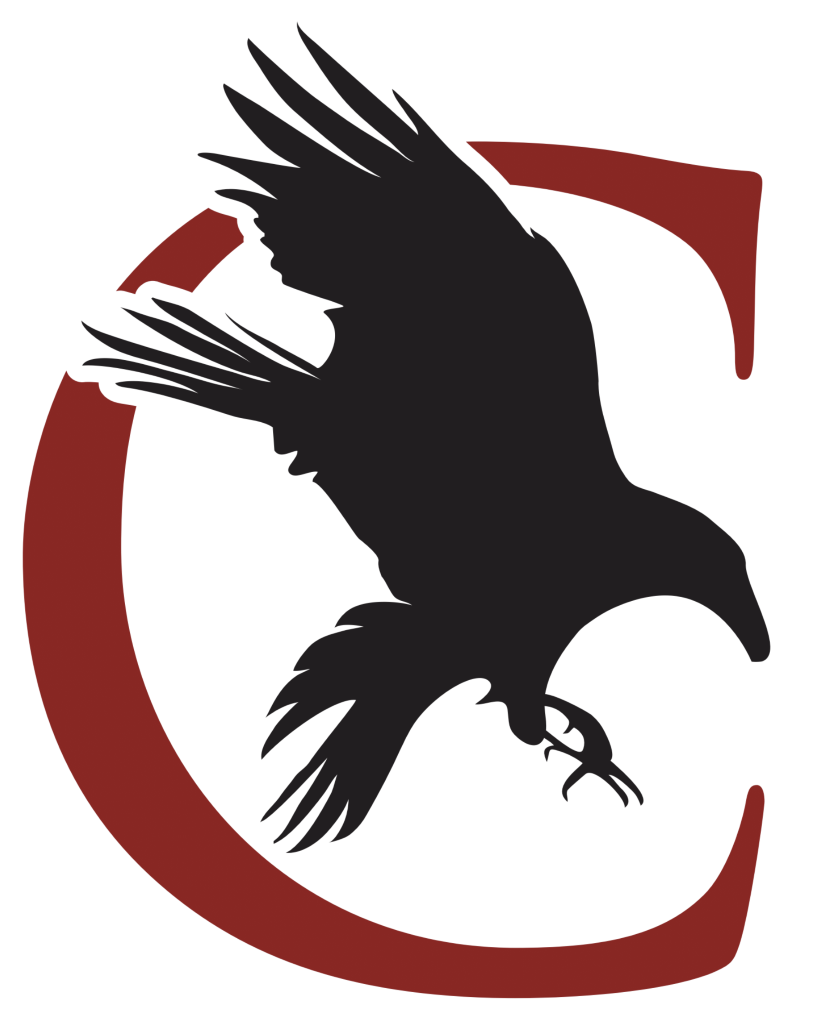 Sektionen Corax   2020-12-16Dnr:20/21: XXII.A.4.10
 §1 Mötets öppnas André förklarade mötet öppnat klockan 17.18§2 Val av mötesordförande  Beslut togs att välja André till mötesordförande. §3 Val av mötessekreterare   Beslut togs att välja Linn till mötessekreterare. §4 Val av justerare tillika rösträknare   Beslut togs att välja Jocke till justerare tillika rösträknare.§5 Protokolljustering   Beslut togs att protokollet ska vara färdigskrivet senast den 28/12
 §6 Adjungeringar   Inga adjungeringar. §7 Fastställande av dagordningen   Dagordningen fastställs enligt utskick.§8 Meddelande och rapporter  Ordförande 
Försöker att finna koden så att vi kan ändra vår hemsida. Vice ordförande mot kårsektionInget att rapportera kring ämnet men engagerar sig i musikhjälpenVice ordförande mot ÖSEmilia har haft kårstyrelse möte där beslut om introduktionen tog, att det blev steg 1. Hon har även haft åsiktstorg för FUM och sedan varit på FUM. Sedan har hon haft mailinformation med Vice ordförande Evelina på ÖSEkonomiansvarig Skickat in bokföringsunderlag för november och ska på kassörsrådsmöte imorgon och diskutera budget med ekonomen på ÖS.Studiesocialt ansvarig Arrangerar musikhjälpen och håller koll för att se vad som ska läggas ut, samt att ett musikquiz ska ut nästa vecka.Introduktionsansvarig Dem har haft Qrakemöte där dom gick igenom förberedelser inför introduktionen. Den 17 december ska dom ha ett faddermöte där schemat släpps för faddrarna och ett textschema ska göras.Har haft möte med välkomstambassadören och möte med Akavia och PEVE.Sekreterare Inget att rapportera.Ledamot Ej närvarandeInformationsansvarig Håller på med musikhjälpen gällande dem sociala medierna. Har uppdaterat information om introduktionen på hemsidan.Skjuter på sociala medier gruppenUtbildningsbevakare Varit på utbildningsbevakarråd och har hjälpt ÖS Kickan att ge kommentarer kring personalvetarprogrammet och samhällsanalsyprogrammet.Näringslivsansvarig Genomfört det digitala eventet och har haft kontakt med våra samarbetsparter. Ordförande lärarutskottet Har suttit i möte med FLUT och fortsatt diskuterat kring programråden. Har hittat en studentrepresentant till ämneslärarnas programråd. Haft möte med resterande ÖLS.Diskussionspunkter  §9 Workshop anmälan (Emilia, 5 min)Emilia meddelar att motivationsworkshopen har 4 tider som man skall använda sig av. Varje tillfälle kommer att ha 25 platser och det beror på att man inte kan vara för många. Först till kvarn. Efter årsskiftet så kommer platserna som är kvar går till andra personer inom ÖS.§10 FUM samordnare (Emilia, 10 min)Emilia föredrar gäller vårt egna FUM, där man har diskuterat om att många FUM-ledamöter som har svårt att få information inom vår verksamhet och inom ÖS verksamhet. Det handlar om det är dålig kontakt mellan styrelsen och FUM-ledamöterna, det är upp till varje styrelse att ledamöterna får informationen. Hur ska vi ställa oss till detta i CORAX och jobba tillsammans med detta?Emilia föredrar att hon tycker att vi ska ha en post i styrelsen där man är en FUM samordnare för att dem ska få information efter varje möte. Julia föredrar att sekreteraren skickar informationen från varje möte till FUM-ledamöterna, så att dom får mötesprotokoll som en uppdatering. Lisa föredrar att man kan lägga det på VICE ORDFÖRANDE MOT KÅRSEKTION som i detta fall är kontaktpersonen för att dem ska kunna veta vem dom ska vända sig till gällande frågor. Hon menar att det ska vara en arbetsuppgift för vice ordförande att man ska vara FUM samordnare. §11 Verksamhetsnödvändiga aktiviteter (Emilia, 5 min)Emilia föredrar att det finns en efterfrågan om digitala aktiviteter att man ska sitta tillsammans eftersom det gäller tekniska frågor. Det är en önskan att man ska godkänna att man ska få sitta tillsammans i dessa fall ‘’om man ska arrangera ett digitalt event så får man sitta max 2 personer tillsammans’’. Detta beslut har redan gått igenom hos presidiet. §12 Akavia Föreläsning (Alek, 1-2 min)Alek föredrar att han har talat med Akavia och dom önskar få ett extra tillfälle för att marknadsföra sig under våren. Dom vill göra en förändring i avtalet så att dem får en möjlighet till att marknadsföra.Emilia föredrar att man kan skriva om avtalet till 2021 så att dem har introduktionen och en möjlighet till.Lisa föredrar att vi kan erbjuda dom det så bör vi kunna kräva mer pengar av dom. Vår dom mer så bör vi få mer. Kolla med Akavia hur mycket mer dom ska öka om vi ska erbjuda mer marknadsföring.§13 Vision, marknadsföringstillfälle (Alek, 2 min)Alek föredrar att Vision vill ha ett extra tillfälle för marknadsföring i sociala medier under våren på grund av Corona. Vision vill använda kompensationen för höstens introduktion till att marknadsföra sig under våren.Emilia föredrar att dem kan få en extra möjlighet för sociala medier.§14 Utvecklingssamtal Andre föredrar att det kommer att ske utvecklingssamtal under februari när man skriver in sig på tider. Dokumentet med tider kommer att komma upp under januari månad.§ Övriga frågorDonationstrappan (Lisa)Lisa föredrar hur vår sång ska genomföras. Alla ska spela in när man sjunger och skickar till Hugo! Utdelning av faddertröjor (Julia)Julia föredrar att man kommer att dela ut faddertröjorna i sektionsrummet, där sergeanterna hämtar ut till sina faddrar för att julia och jocke inte ska behöva träffa alla.Hemsida – positivism (Julia)Julia föredrar att dem har fått feedback om hemsidan, att man ska se till att göra den mer positiv. Ny generalNy general ska va klar senast den 21 februari.§ Beslut§ Nästa möteNästa möte är den 5/1-2021§ Mötet avslutas  André avslutade mötet kl.18.03_______________________________   Mötesordförande     _______________________________   _______________________________    Sekreterare                                                      Justerare/Rösträknare   Kallade  Aleksander BergerAndré LoiskeCaroline StarborgEmilia MalmHugo ÖqvistJocke BrelinJulia BorghedeLinn SvorénLisa Alm Mimi Boström Thyra KylestenTobias Johansson Wilma Antonsson  DeltagandeAleksander BergerAndré LoiskeCaroline StarborgEmilia MalmHugo ÖqvistJocke BrelinJulia BorghedeLinn SvorénLisa Alm  